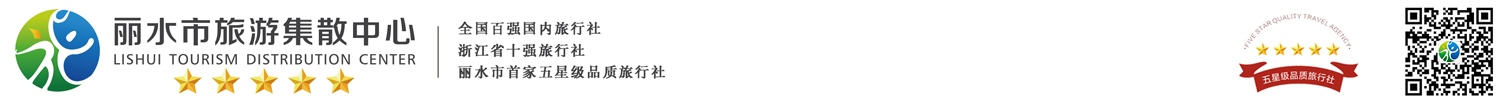 象山石浦二日行程单行程安排费用说明其他说明产品编号470017出发地全国联运目的地行程天数2去程交通汽车返程交通汽车参考航班无无无无无产品亮点无无无无无D1D1行程详情上午：丽水指定时间地点集合出发，前往宁波象山（车程约4.5小时）。用餐早餐：X     午餐：√     晚餐：X   住宿象山/石浦D2D2行程详情上午：乘车前往石浦渔港，游明清老街――－【渔港古城】，从石浦的古街、古巷、古宅（明清建筑）中感受古镇百年的沧桑。看渔民古老的作业方式、海鲜的捕获方法（石浦的渔文化陈列馆），“亚洲飞人”——柯受良纪念馆等12个场馆，感受一步一百年的港城沧桑，呈现出别样的渔港古城；接着在对面的石浦码头坐【“渔光曲”号游轮】环绕石浦港口，豪华舒适的游艇将带您环游美丽的石浦港及其周围岛礁，途中可观赏到渔师庙、铜瓦门大桥、妈祖像、东门灯塔、东门第一渔村让您真正领略石浦港的山海风情。适时车赴【东门岛】，沿途可观看浙江省的第一坐拉垮式大桥---铜瓦门大桥，东门是浙江省的渔业第一村，岛上有浙江省保存最完整的妈姐庙，看妈祖升天台等，《渔光曲》拍摄地，蔡元培雕塑，灯塔等。用餐早餐：√     午餐：√     晚餐：X   住宿费用包含【交通安排】	全程空调旅游车（根据人数安排车型）；【交通安排】	全程空调旅游车（根据人数安排车型）；【交通安排】	全程空调旅游车（根据人数安排车型）；费用不包含1、不含单房差费用；1、不含单房差费用；1、不含单房差费用；预订须知请注意人身、财产安全，保管好手机钱包等贵重物品，活动时最好不要配戴贵重首饰，以免遗失；温馨提示纯玩，全程不安排购物店；保险信息按《中华人民共和国旅游法》第五十七条及本公司规定，游客出团前应当与本公司签订完毕旅游合同。未签订旅游合同的，本公司保留单方面终止服务的权利。签字即表示游客已仔细阅读并完全理解本旅游行程单各个组成部分的内容及含义，并完全同意本条约定的双方的权利和义务。 